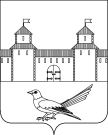 от 11.12.2015 № 707-п Об утверждении схемы расположенияземельного участка на кадастровом плане	В соответствии со статьёй 11.10 Земельного кодекса Российской Федерации, со статьёй 16 Федерального закона от 06.10.2003 г. № 131 – ФЗ «Об общих принципах организации местного самоуправления в Российской Федерации», приказом Минэкономразвития РФ от 01.09.2014 г. № 540 «Об утверждении классификатора видов разрешенного использования земельных участков», статьями 32, 35, 40 Устава муниципального образования Сорочинский городской округ Оренбургской области и поданного заявления (вх. № Сз-1369 от 04.12.2015 г.), администрация Сорочинского городского округа Оренбургской области, ПОСТАНОВЛЯЕТ:       1. Утвердить схему расположения земельного участка условный        номер 56:45:0101019: ЗУ1 с местоположением:   1.1. ЗУ1- Площадь земельного участка 505 кв. м., расположенного в кадастровом квартале: 56:45:0101019 по адресу: Оренбургская область,         г. Сорочинск, ул. Красногвардейская, дом 51, кв.2Разрешенное использование: для размещения среднеэтажной жилой застройки. Категория земель: земли населенных пунктов.     2. Контроль за исполнением настоящего постановления возложить на главного архитектора муниципального образования Сорочинский городской округ - Александра Федотовича Крестьянова.     3. Настоящее постановление вступает в силу со дня подписания и подлежит официальному опубликованию. Глава муниципального образованияСорочинский городской округ                                             Т.П. МелентьеваРазослано: в дело – 1 экз., УАГи КС– 1 экз., прокуратура – 1 экз., заявителю – 2 экз.Администрация Сорочинского городского округа Оренбургской областиП О С Т А Н О В Л Е Н И Е 